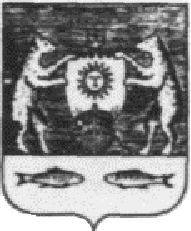 Российская ФедерацияНовгородская область Новгородский район Совет депутатов Борковского сельского поселенияРЕШЕНИЕот 15.01.2019 №1д. БоркиО передаче Администрации Новгородского муниципального районаполномочий в области градостроительной деятельности на 2019 годВ соответствии с частью 4 статьи 15 Федерального закона от 6 октября 2003 года N 131-ФЗ «Об общих принципах организации местного самоуправления в Российской Федерации», Уставом Борковского сельского поселенияСовет депутатов Борковского сельского поселенияРЕШИЛ:1. Передать Администрации Новгородского муниципального района полномочия в области градостроительной деятельности на 2019 год по:1) подготовке и утверждению документов территориального планирования поселения, включающие в себя полномочия по:а) принятию решения о подготовке проекта документа территориального планирования (о подготовке проекта внесения изменений в документ территориального планирования), опубликованию указанного решения в периодическом печатном издании «Официальный вестник Новгородского муниципального района, на официальном сайте Администрации Новгородского муниципального района в сети «Интернет»б) подготовке проекта документа территориального планирования (проекта изменений в документ территориального планирования), предусматривающие в том числе проведение конкурсных процедур в соответствии с действующим законодательством, заключение муниципальных контрактов;в) размещению проекта документа территориального планирования (проекта изменений в документ территориального планирования) - (далее по тексту – Проект) в федеральной государственной информационной системе территориального планирования (далее - ФГИС ТП);г) уведомлению органов, уполномоченных на согласование Проекта об обеспечении доступа к Проекту в ФГИС ТП;д) принятию решений о назначении публичных слушаний или общественных обсуждений по Проекту, опубликованию решения о назначении публичных слушаний или общественных обсуждений в порядке, установленном для официального опубликования муниципальных правовых актов, иной официальной информации органов местного самоуправления Новгородского муниципального района, размещению указанного решения на официальном сайте Администрации Новгородского муниципального района в сети «Интернет»;е) проведению публичных слушаний или общественных обсуждений по Проекту в порядке, установленном законодательством, подготовке протоколов публичных слушаний или общественных обсуждений и заключений о результатах таких публичных слушаний или общественных обсуждений, опубликованию заключений о результатах публичных слушаний или общественных обсуждений в периодическом печатном издании «Официальный вестник Новгородского муниципального района и размещению на официальном сайте Администрации Новгородского муниципального района в сети «Интернет»;ж) созданию и организации деятельности согласительной комиссии, в случаях, предусмотренных ч. 9 ст. 25 Градостроительного кодекса РФ;з) согласованию Проекта с органами местного самоуправления поселения, органами государственной власти, федеральными органами власти.и) принятию решения о направлении Проекта в Думу Новгородского муниципального района для утверждения;к) утверждению документа территориального планирования, изменений в документ территориального планирования или направление проектов документов на доработку Администрации Новгородского муниципального района;л) размещению утвержденного документа территориального планирования (изменений в документ территориального планирования) в ФГИС ТП в сроки, установленные законом;м) направлению утвержденного документа территориального планирования (изменений в документ территориального планирования) и приложения, предусмотренные чч. 5.1.- 8 ст. 23 Градостроительного кодекса РФ в орган, осуществляющий контроль за соблюдением законодательства о градостроительной деятельности, в орган регистрации прав, в сроки, установленные законом;2) подготовке и утверждению местных нормативов градостроительного проектирования поселения, включающие в себя полномочия по:а) разработке и утверждению порядка подготовки, утверждения местных нормативов градостроительного проектирования и внесения изменений;б) принятию решения о подготовке проекта местных нормативов градостроительного проектирования (проекта изменений в местные нормативы градостроительного проектирования);в) размещению проекта местных нормативов градостроительного проектирования (проекта изменений в местные нормативы градостроительного проектирования) на официальном сайте Администрации Новгородского муниципального района в сети «Интернет» и опубликованию в порядке, установленном для официального опубликования муниципальных правовых актов, иной официальной информации;г) согласование проекта местных нормативов градостроительного проектирования (проекта изменений в местные нормативы градостроительного проектирования) с органами местного самоуправления поселения;д) утверждению местных нормативов (изменений в местные нормативы) градостроительного проектирования;е) размещению в ФГИС ТП местных нормативов градостроительного проектирования (изменений в местные нормативы градостроительного проектирования) в сроки, установленные законодательством.3) подготовке и утверждению правил землепользования и застройки поселения, включающие в себя полномочия по:а) принятию решения о подготовке проекта правил землепользования и застройки (проекта внесения изменений в правила землепользования и застройки) с установлением этапов градостроительного зонирования применительно ко всем территориям поселения, либо к различным частям территорий поселения, порядка и сроков проведения работ по подготовке правил землепользования и застройки, иных положений, касающихся организации указанных работ;б) утверждению состава и порядка деятельности комиссии по подготовке проекта правил землепользования и застройки;в) опубликованию сообщения о принятии такого решения в порядке, установленном для официального опубликования муниципальных правовых актов, иной официальной информации, и размещение указанного сообщения на официальном сайте Администрации Новгородского муниципального района в сети «Интернет»;г) подготовке проекта правил землепользования и застройки (проекта изменений в правила землепользования и застройки) и обязательных приложений, предусмотренных ч. 6.1.ст. 30 Градостроительного кодекса РФ, предусматривающие в том числе проведение конкурсных процедур в соответствии с действующим законодательством, заключение муниципальных контрактов;д) проверке проекта правил землепользования и застройки (проекта изменений в правила землепользования и застройки) на соответствие требованиям технических регламентов, генеральному плану поселения, схеме территориального планирования района, схеме территориального планирования субъекта Российской Федерации, схемам территориального планирования Российской Федерации;е) согласование проекта правил землепользования и застройки (проекта изменений в правила землепользования и застройки) с органами местного самоуправления поселения;ж) принятию решения о назначении публичных слушаний или общественных обсуждений по проекту правил землепользования и застройки (проекту изменений в правила землепользования и застройки), опубликованию данного решения в периодическом печатном издании «Новгородского муниципального района», размещению на официальном сайте Администрации Новгородского муниципального района в сети «Интернет»;з) проведению публичных слушаний или общественных обсуждений по проекту правил землепользования и застройки (проекту изменений в правила землепользования и застройки) в порядке, установленном законодательством, подготовке протоколов публичных слушаний или общественных обсуждений и заключений о результатах таких публичных слушаний или общественных обсуждений, опубликованию заключений о результатах публичных слушаний или общественных обсуждений в периодическом печатном издании «Официальный вестник Новгородского муниципального района» и размещению на официальном сайте Администрации Новгородского муниципального района в сети «Интернет»;и) обеспечению по результатам публичных слушаний или общественных обсуждений внесения изменений в проект правил землепользования и застройки (в проект изменений в правила землепользования и застройки);к) принятию решения о направлении проекта правил землепользования и застройки (проекта изменений в правила землепользования и застройки) в Думу Новгородского муниципального района или об отклонении проекта правил землепользования и застройки (проекта изменений в правила землепользования и застройки), и о направлении его на доработку с указанием даты его повторного представления;л) утверждению правил землепользования и застройки (изменений в правила землепользования и застройки) или направление проектов документов на доработку Администрации Новгородского муниципального района;м) опубликованию утвержденных правил землепользования и застройки (изменений в правила землепользования и застройки) в порядке, установленном для официального опубликования муниципальных правовых актов, иной официальной информации, и размещение указанного сообщения на официальном сайте Администрации Новгородского муниципального района в сети «Интернет»;н) направлению утвержденных правил землепользования и застройки (изменений в правила землепользования и застройки) и обязательных приложений, предусмотренных ч. 6.1. ст. 30 Градостроительного кодекса РФ в орган, осуществляющий контроль за соблюдением законодательства о градостроительной деятельности, в орган регистрации прав, в сроки, установленные законом.4) подготовке и утверждению подготовленной на основании документов территориального планирования, градостроительного зонирования, документации по планировке территории, за исключением случаев, предусмотренных Градостроительным кодексом РФ, включающие в себя полномочия по:а) принятию решения о подготовке документации по планировке территории;б) опубликованию принятого решения в порядке, установленном для официального опубликования муниципальных правовых актов, иной официальной информации, в течение трех дней со дня принятия такого решения и размещению на официальном сайте Администрации Новгородского муниципального района в сети «Интернет»;в) подготовке документации по планировке территории, предусматривающие в том числе проведение конкурсных процедур в соответствии с действующим законодательством, заключение муниципальных контрактов;г) согласование проекта документации по планировке территории с органами местного самоуправления поселения;д) проведению проверки представленной документации по планировке территории на соответствие требованиям, установленным частью 10 статьи 45 Градостроительного кодекса РФ;е) назначению публичных слушаний или общественных обсуждений по документации по планировке территории, проведению публичных слушаний или общественных обсуждений, подготовке протоколов публичных слушаний или общественных обсуждений и заключений о результатах таких публичных слушаний или общественных обсуждений, опубликованию заключений о результатах публичных слушаний или общественных обсуждений в периодическом печатном издании «Официальный вестник Новгородского муниципального района» и на официальном сайте Администрации Новгородского муниципального района в сети «Интернет»; ж) принятию решения по утверждению документации по планировке территории и опубликование документации по планировке территории в периодическом печатном издании «Официальный вестник Новгородского муниципального района» и на официальном сайте Администрации Новгородского муниципального района в сети «Интернет».5) выдаче разрешений на строительство при осуществлении строительства, реконструкции объекта капитального строительства (за исключением строительства (реконструкции) объектов индивидуального жилищного строительства, садового дома):а) подготовке и выдаче разрешения на строительство, реконструкцию объектов капитального строительства;б) подготовке и выдаче решения о внесении изменений в разрешение на строительство;в) продление действия разрешения на строительство (реконструкцию); 6) выдаче разрешений на ввод объектов в эксплуатацию при осуществлении строительства, реконструкции объектов капитального строительства, расположенных на территории поселения7) принятию решений о развитии застроенных территорий;8) проведению осмотра зданий, сооружений на предмет их технического состояния и надлежащего технического обслуживания в соответствии с требованиями технических регламентов, предъявляемыми к конструктивным и другим характеристикам надежности и безопасности указанных объектов, требованиями проектной документации, выдаче рекомендаций о мерах по устранению выявленных нарушений в случаях, предусмотренных Градостроительным кодексом РФ;9) подготовке и выдаче градостроительных планов земельных участков, расположенных на территории поселения;10) подготовке документа (акта освидетельствования), подтверждающего проведение основных работ по строительству объекта индивидуального жилищного строительства (монтаж фундамента, возведение стен и кровли) или проведение работ по реконструкции объекта индивидуального жилищного строительства, осуществляемых с привлечением средств материнского (семейного) капитала, расположенных на территории поселения;11) подготовке документа (акта освидетельствования), подтверждающего проведение основных работ по строительству объекта индивидуального жилищного строительства (монтаж фундамента, возведение стен, перекрытий и кровли, установка оконных и дверных блоков, обеспечение инженерными коммуникациями) или проведение работ по реконструкции объекта индивидуального жилищного строительства, в результате которых общая площадь жилого помещения (жилых помещений) реконструируемого объекта увеличивается не менее чем на учетную норму площади жилого помещения, устанавливаемую в соответствии с жилищным законодательством Российской Федерации;12) выдаче выписок из документов территориального планирования;13)выдаче выписок из документов градостроительного зонирования поселения;14) предоставлению разрешения на условно разрешенный вид использования земельного участка или объекта капитального строительства предусматривающие полномочия по: а) принятию заявления о предоставлении разрешения на условно разрешенный вид использования земельного участка или объекта капитального строительства;б) назначению публичных слушаний или общественных обсуждений по вопросу предоставления разрешения на условно разрешенный вид использования земельного участка или объекта капитального строительства, опубликованию принятого решения в периодическом печатном издании «Официальный вестник Новгородского муниципального района» и на официальном сайте Администрации Новгородского муниципального района в сети «Интернет»;в) проведению публичных слушаний или общественных обсуждений по вопросу предоставления разрешения на условно разрешенный вид использования земельного участка или объекта капитального строительства, подготовке протокола публичных слушаний или общественных обсуждений, заключения о результатах публичных слушаний или общественных обсуждений, опубликованию заключения о результатах публичных слушаний или общественных обсуждений в периодическом печатном издании «Официальный вестник Новгородского муниципального района» и на официальном сайте Администрации Новгородского муниципального района в сети «Интернет»;г) подготовке рекомендаций о предоставлении разрешения на условно разрешенный вид использования земельного участка или объекта капитального строительства или об отказе в предоставлении такого разрешения;д) принятию решения о предоставлении разрешения на условно разрешенный вид использования земельного участка или объекта капитального строительства или об отказе в предоставлении такого разрешения;е) осуществлению иных действий, предусмотренных ст. 39 Градостроительного кодекса РФ;15) предоставлению разрешения на отклонение от предельных параметров разрешенного строительства, реконструкции объектов капитального строительства, предусматривающие полномочия по: а) принятию заявления о предоставлении разрешения на отклонение от предельных параметров разрешенного строительства, реконструкции объектов капитального строительства;б) назначению публичных слушаний или общественных обсуждений по вопросу предоставления разрешения на отклонение от предельных параметров разрешенного строительства, реконструкции объектов капитального строительства, опубликованию принятого решения в периодическом печатном издании «Официальный вестник Новгородского муниципального района» и на официальном сайте Администрации Новгородского муниципального района в сети «Интернет»;в) проведению публичных слушаний или общественных обсуждений по вопросу предоставления разрешения на отклонение от предельных параметров разрешенного строительства, реконструкции объектов капитального строительства, подготовке протокола публичных слушаний или общественных обсуждений, заключения о результатах публичных слушаний или общественных обсуждений, опубликованию заключения о результатах публичных слушаний или общественных обсуждений в периодическом печатном издании «Официальный вестник Новгородского муниципального района» и на официальном сайте Администрации Новгородского муниципального района в сети «Интернет»;г) подготовке рекомендаций о предоставлении разрешения на отклонение от предельных параметров разрешенного строительства, реконструкции объектов капитального строительства или об отказе в предоставлении такого разрешения;д) принятию решения о предоставлении разрешения на отклонение от предельных параметров разрешенного строительства, реконструкции объектов капитального строительства или об отказе в предоставлении такого разрешения;е) осуществлению иных действий, предусмотренных ст. 40 Градостроительного кодекса РФ;16) выдаче документов о согласовании переустройства и (или) перепланировки жилого помещения;17) выдаче решений о переводе или об отказе в переводе жилого помещения в нежилое или нежилого помещения в жилое;18) осуществлению муниципального земельного контроля.19) направлению уведомления о соответствии указанных в уведомлении о планируемых строительстве или реконструкции объекта индивидуального жилищного строительства или садового дома (далее - уведомление о планируемом строительстве) параметров объекта индивидуального жилищного строительства или садового дома установленным параметрам и допустимости размещения объекта индивидуального жилищного строительства или садового дома на земельном участке;20) направлению уведомления о несоответствии указанных в уведомлении о планируемом строительстве параметров объекта индивидуального жилищного строительства или садового дома установленным параметрам и (или) недопустимости размещения объекта индивидуального жилищного строительства или садового дома на земельном участке;21) направлению уведомления о соответствии или несоответствии построенных или реконструированных объекта индивидуального жилищного строительства или садового дома требованиям законодательства о градостроительной деятельности при строительстве или реконструкции объектов индивидуального жилищного строительства или садовых домов на земельных участках, расположенных на территориях поселений;22) принятию в соответствии с гражданским законодательством Российской Федерации решения о сносе самовольной постройки, решения о сносе самовольной постройки или ее приведении в соответствие с предельными параметрами разрешенного строительства, реконструкции объектов капитального строительства, установленными правилами землепользования и застройки, документацией по планировке территории, или обязательными требованиями к параметрам объектов капитального строительства, установленными федеральными законами (далее также - приведение в соответствие с установленными требованиями);23) осуществлению сноса самовольной постройки или ее приведения в соответствие с установленными требованиями в случаях, предусмотренных Градостроительным кодексом Российской Федерации.2. Администрации Борковского сельскогопоселения заключить на 2019 год соглашение с Администрацией Новгородского муниципального района о предоставлении иных межбюджетных трансфертов на финансовое обеспечение полномочий, указанных в п. 1 настоящего решения.3. В решении о бюджете Панковского городского поселения на 2019 год предусмотреть объем иных межбюджетных трансфертов на финансовое обеспечение полномочий, указанных в п.1 настоящего решения.4. Настоящее решение распространяет свое действие на правоотношения, возникшие с 1 января 2019 года.5. Опубликовать Решение в газете «Борковский вестник» и разместить на официальном сайте Администрации Борковского сельского поселения в информационно-телекоммуникационной сети «Интернет» по адресу: www.borkiadmin.ru.Председатель Совета депутатов Борковского сельского поселения                                       С.Г. Иванова